Fundusz sołecki na rok 2021informacje oraz niezbędne dokumenty	Szanowni Mieszkańcy! Zapraszam do zapoznania się z dokumentami dotyczącymi Funduszu Sołeckiego na rok 2021. Przypominam, iż uchwalone przez zebranie wiejskie wnioski należy składać do 30 września 2020 r. 	Aby wniosek Sołectwa został przyjęty musi spełniać warunki określone w ustawie z dnia 21 lutego 2014 r. o funduszu sołeckim (Dz. U. z 2014r., poz. 301).	Wniosek danego sołectwa musi być uchwalony przez zebranie wiejskie z inicjatywy sołtysa, rady sołeckiej lub co najmniej 15 pełnoletnich mieszkańców sołectwa, powinien zawierać wskazanie przedsięwzięć przewidzianych do realizacji na obszarze sołectwa w ramach środków określonych dla danego sołectwa wraz z ich uzasadnieniem oraz oszacowaniem kosztów (koszt wskazanych przedsięwzięć nie może przekroczyć wysokości środków przyznanych w ramach funduszu sołeckiego).	Po uchwaleniu wniosku przez zebranie wiejskie – Sołtys do dnia 30 września 2020 roku przekazuje wniosek Wójtowi celem uwzględnienia go w projekcie budżetu gminy. Każdy wniosek podlega ocenie pod kątem:- wymogów formalnych i merytorycznych ( a zatem: czy wniosek pochodzi od zebrania wiejskiego i czy zawiera kalkulację kosztów oraz uzasadnienie celowości),- czy łączna kwota wszystkich przedsięwzięć jest zgodna z kwotą wydatków budżetu gminy przypadającą na dane sołectwo,- czy wszystkie przedsięwzięcia stanowią zadania własne gminy, służą poprawie warunków życia mieszkańców i czy są zgodne ze strategią rozwoju gminy. 	Z zebrania wiejskiego należy sporządzić: protokół, uchwałę oraz listę obecności uczestników. Przyjęte zadania przepisuje się do wniosku, a ten wraz z uchwałą i listą  obecności należy złożyć w Sekretariacie Gminy Iłów. Ostateczny termin złożenia wniosku to 30 września 2020 roku. 	Sołectwa mogą realizować wspólne przedsięwzięcia, w takim przypadku każde z sołectw zamierzających wspólnie realizować przedsięwzięcie odrębnie uchwala wniosek.	Wójt w terminie 7 dni od otrzymania wniosku sołeckiego odrzuca wniosek niespełniający warunków określonych w art. 5 ust. 2-4 ustawy o funduszu sołeckim, jednocześnie informując o tym sołtysa. 	Jeśli Wójt odrzuci wniosek, sołtys w terminie 7 dni od otrzymania informacji odmownej może podtrzymać wniosek niespełniający warunków określonych w art. 5 ust. 2-4 ustawy o funduszu sołeckim, kierując go do Rady Gminy za pośrednictwem Wójta.	W przypadku, gdy wniosek został odrzucony przez Wójta z powodu niespełniania warunków określonych w art. 5 ust. 2-3 ustawy o funduszu sołeckim, zebranie wiejskie może ponownie uchwalić wniosek. Rada Gminy rozpatruje wniosek sołecki w terminie 30 dni od dnia jego otrzymania. Wójt związany jest z rozstrzygnięciem Rady Gminy.Skutkiem odrzucenia przez Radę Gminy wniosku sołeckiego jest niezaplanowanie w budżecie gminy wydatku wnioskowanego przez sołectwo. Na dzień dzisiejszy ustawodawca nie przewiduje drogi odwoławczej dlatego niezmiernie istotne jest ujęcie we wniosku zebrania wiejskiego, najistotniejszych, przemyślanych przedsięwzięć, z ich pełnym uzasadnieniem oraz oszacowaniem kosztów. 	Informuje, iż wszystkie dokumenty związane z funduszem sołeckim są dostępne na stronie internetowej www.ilow.pl w zakładce „Fundusz sołecki”.Już dziś zapraszam na zebrania wiejskie, licząc na dużą frekwencję mieszkańców przy ustalaniu przedsięwzięć do realizacji w 2021 roku w ramach środków z funduszu sołeckiego. Obliczenie funduszu sołeckiego na 2021 rokDochody bieżące Gminy Iłów wg sprawozdania Rb-NDS za 2019 rok.	28 950 069,25 złLiczba mieszkańców Gminy Iłów wg stanu na dzień 31.12.2019 r.   	           6 132 ustalona przez Prezesa GUSWysokość środków przypadających na dane sołectwo wynosi: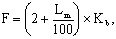 Gdzie poszczególne symbole oznaczają:F-wysokość środków przeznaczonych na dane sołectwo, jednak nie więcej niż dziesięciokrotność Kb;Lm- liczbę mieszkańców sołectwa według stanu na dzień 30 czerwca roku poprzedzającego rok budżetowy, określoną na podstawie prowadzonego przez gminę rejestru mieszkańców, o którym mowa w ustawie z dnia 24 września 2010r. o ewidencji ludności (Dz. U. Nr 2019, poz. 1397),Kb – kwotę bazową – obliczoną jako iloraz wykonanych dochodów bieżących danej gminy , o których mowa w przepisach o finansach publicznych, za rok poprzedzający rok budżetowy o dwa lata oraz liczby mieszkańców zamieszkałych na obszarze danej gminy, według stanu na dzień 31 grudnia poprzedzającego rok budżetowy o dwa lata, ustalonej przez Prezesa Głównego Urzędu Statystycznego. Obliczanie kwoty bazowej KbDochody bieżące gminy za 2019 rokKb = —————————————————Liczba mieszkańców gminy na 31.12.2019r.Ustalona przez Prezesa GUS 28 950 069,25Kb =  ——————     = 4 721,15         6 132                                             Kwota funduszu sołeckiego na 2020 rokLp.Nazwa sołectwaLiczba mieszkańców danego sołectwa (Lm) (4)Wysokość środków przypadających na dane sołectwo1Arciechów  Bieniew 14516 287,97 zł2Arciechówek Obory 5011 802,88 zł3Aleksandrów Wszeliwy 15916 948,93 zł4Budy Iłowskie Rokocina15016 524,03 zł5Białocin9814 069,03 zł6Brzozów A11614 918,83 zł7Brzozów Nowy18518 176,43 zł8Brzozów Stary58537 061,03 zł9Brzozówek 20519 120,66 zł10Brzozowiec11014 635,57 zł11Emilianów12115 154,89 zł12Gilówka Dolna          Gilówka Górna 12115 154,89 zł13Giżyce33625 305,36 zł14Giżyczki15516 760,08 zł15Henryków12715 438,16 zł16Iłów  73143 953,91 zł17Kaptury Karłowo 22520 064,89 zł18Krzyżyk Iłowski8713 549,70 zł19Lasotka10514 399,51 zł20Lubatka - Szarglew  3911 283,55 zł21Łaziska- Leśniaki - Rzepki13015 579,80 zł22Miękiny- Uderz7312 888,74 zł23Miękinki - Olszowiec10014 163,45 zł24Narty10214 257,87 zł25Olunin8013 219,22 zł26Pieczyska Iłowskie2510 622,59 zł27Pieczyska Łowickie4711 661,24 zł28Przejma8313 360,85 zł29Piotrów11614 918,83 zł30Paulinka14916 476,81 zł31Piskorzec 9013 691,34 zł32Suchodół Władysławów Kępa Karolińska18518 176,43 zł33Stegna 12515 343,74 zł34Sewerynów  Wisowa13115 627,01 zł35Sadowo17417 657,10 zł36Wołyńskie9613 974,60 zł37Wola Ładowska Łady13916 004,70 zł38Wieniec12015 107,68 zł39Załusków 22920 253,73 zł40Zalesie Dobki14316 193,54 złŁącznie406 187669 789,57 zł